                 PROPOSIÇÕES 03 – Vereador Jairo Martins Garcias                 INDICAÇÃO – 07/2021Indico ao Excelentíssimo Senhor Prefeito Municipal em conjunto com o setor de engenharia, nos termos regimentais após ouvido o plenário, que seja feito um estudo de viabilidade para acessibilidade na calçada em frente à Casa Lotérica, proporcionando melhores condições de acesso as pessoas com deficiência física ou mobilidade reduzida.                                                MENSAGEM JUSTIFICATIVA:                           Senhor Presidente:                       Senhores Vereadores:A presente indicação busca trazer igualdade a todos munícipes, assim a rampa de acessibilidade é indispensável para quem possua algum de deficiência possa utilizar a calçada referida.                                                             Atenciosamente,                                          Bom Retiro do Sul, 13 de abril de 2021.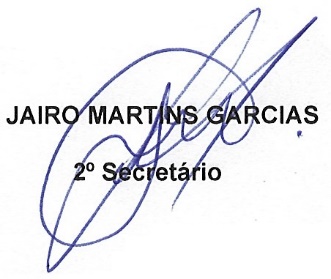 